ZP-007/U/RZ/2022	Bydgoszcz, dn. 18.01.2023Dotyczy: postępowania o udzielenie zamówienia publicznego pn. „Zagospodarowanie odpadów powstających w obiektach Miejskich Wodociągów i Kanalizacji w Bydgoszczy – sp. z o. o. ” (nr referencyjny ZP-007/U/RZ/2022; dalej jako „Postępowanie”)INFORMACJA O WYBORZE NAJKORZYSTNIEJSZEJ OFERTY W CZĘŚCI 1,2,3,4,5Miejskie Wodociągi i Kanalizacja w Bydgoszczy - spółka z o.o. (dalej jako „Zamawiający”), 
działając na podstawie art. 253 ust. 2 ustawy z dnia 11 września 2019 r. Prawo zamówień publicznych (t.j. Dz.U. z 2022 r., poz. 1710 ze zm.; dalej jako „UPZP”) informuje, że w ww. Postępowaniu:W Części 1 zamówienia dokonał wyboru najkorzystniejszej ofert, złożonej przez Wykonawcę:     Stanisław Kortas  ZPHU MASTA PLUS- Stanisław Kortas jr     Świerkocin 20     86-302 GrudziądzUzasadnienie wyboru najkorzystniejszej oferty:Jedyna oferta złożona w Postępowaniu na Część 1 zamówienia, niepodlegająca odrzuceniu, spełniająca wymagania określone w Specyfikacji Warunków Zamówienia (dalej jako „SWZ”), wybrana zgodnie z art. 239 ust. 1 UPZP, na podstawie kryteriów oceny ofert określonych w SWZ, która uzyskała 100,00 pkt., a Wykonawca nie podlega wykluczeniu z Postępowania oraz spełnia warunki udziału w Postępowaniu.Wykonawcy, którzy złożyli oferty wraz z punktacją przyznaną ofertom w każdym kryterium oceny ofert i łączną punktacją:W Części 2 zamówienia dokonał wyboru najkorzystniejszej ofert, złożonej przez Wykonawcę:      Stanisław Kortas ZPHU MASTA PLUS- Stanisław Kortas jr      Świerkocin 20      86-302 GrudziądzUzasadnienie wyboru najkorzystniejszej oferty:Jedyna oferta złożona w Postępowaniu na Część 2 zamówienia, niepodlegająca odrzuceniu, spełniająca wymagania określone w Specyfikacji Warunków Zamówienia (dalej jako „SWZ”), wybrana zgodnie z art. 239 ust. 1 UPZP, na podstawie kryteriów oceny ofert określonych w SWZ, która uzyskała 100,00 pkt., a Wykonawca nie podlega wykluczeniu z Postępowania oraz spełnia warunki udziału w Postępowaniu.Wykonawcy, którzy złożyli oferty wraz z punktacją przyznaną ofertom w każdym kryterium oceny ofert i łączną punktacją: W Części 3 zamówienia dokonał wyboru najkorzystniejszej ofert, złożonej przez Wykonawcę:      Stanisław Kortas ZPHU MASTA PLUS- Stanisław Kortas jr      Świerkocin 20      86-302 GrudziądzUzasadnienie wyboru najkorzystniejszej oferty:Jedyna oferta złożona w Postępowaniu na Część 3 zamówienia, niepodlegająca odrzuceniu, spełniająca wymagania określone w Specyfikacji Warunków Zamówienia (dalej jako „SWZ”), wybrana zgodnie z art. 239 ust. 1 UPZP, na podstawie kryteriów oceny ofert określonych w SWZ, która uzyskała 100,00 pkt., a Wykonawca nie podlega wykluczeniu z Postępowania oraz spełnia warunki udziału w Postępowaniu.Wykonawcy, którzy złożyli oferty wraz z punktacją przyznaną ofertom w każdym kryterium oceny ofert i łączną punktacją:W Części 4 zamówienia dokonał wyboru najkorzystniejszej ofert, złożonej przez Wykonawców wspólnie ubiegających się o udzielenie zamówienia:Konsorcjum:     EkoPartner Recykling sp. z o. o. – Lider Konsorcjum     Ul. Zielona 3Lubin     Jakub Senda – Jakub Senda     Ul. Strzygłowska 67 FK04-872 WarszawaUzasadnienie wyboru najkorzystniejszej oferty:Jedyna oferta złożona w Postępowaniu na Część 4 zamówienia, niepodlegająca odrzuceniu, spełniająca wymagania określone w Specyfikacji Warunków Zamówienia (dalej jako „SWZ”), wybrana zgodnie z art. 239 ust. 1 UPZP, na podstawie kryteriów oceny ofert określonych w SWZ, która uzyskała 100,00 pkt., a Wykonawca nie podlega wykluczeniu z Postępowania oraz spełnia warunki udziału w Postępowaniu.Wykonawcy, którzy złożyli oferty wraz z punktacją przyznaną ofertom w każdym kryterium oceny ofert i łączną punktacją:W Części 5 zamówienia dokonał wyboru najkorzystniejszej ofert, złożonej przez Wykonawcę:     Stanisław Kortas ZPHU MASTA PLUS- Stanisław Kortas jr     Świerkocin 20     86-302 GrudziądzUzasadnienie wyboru najkorzystniejszej oferty:Jedyna oferta złożona w Postępowaniu na Część 5 zamówienia, niepodlegająca odrzuceniu, spełniająca wymagania określone w Specyfikacji Warunków Zamówienia (dalej jako „SWZ”), wybrana zgodnie z art. 239 ust. 1 UPZP, na podstawie kryteriów oceny ofert określonych w SWZ, która uzyskała 100,00 pkt., a Wykonawca nie podlega wykluczeniu z Postępowania oraz spełnia warunki udziału w Postępowaniu.Wykonawcy, którzy złożyli oferty wraz z punktacją przyznaną ofertom w każdym kryterium oceny ofert i łączną punktacją:                                                                                                    W imieniu Zamawiającego                      Członek Zarządu                       Prezes Zarządu   	 /podpis nieczytelny/                             /podpis nieczytelny/                                             	  mgr inż. Włodzimierz Smoczyński       mgr inż. Stanisław Drzewiecki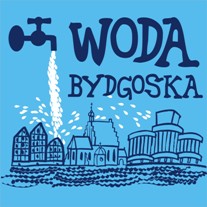 MIEJSKIE WODOCIĄGI I KANALIZACJA 
w Bydgoszczy - sp. z o.o.ULICA TORUŃSKA 103  *  85-817 BYDGOSZCZ  *  SKRYTKA POCZTOWA 604MIEJSKIE WODOCIĄGI I KANALIZACJA 
w Bydgoszczy - sp. z o.o.ULICA TORUŃSKA 103  *  85-817 BYDGOSZCZ  *  SKRYTKA POCZTOWA 604MIEJSKIE WODOCIĄGI I KANALIZACJA 
w Bydgoszczy - sp. z o.o.ULICA TORUŃSKA 103  *  85-817 BYDGOSZCZ  *  SKRYTKA POCZTOWA 604KONTO BANK PEKAO S.A. II O BYDGOSZCZNr 73 1240 3493 1111 0000 4305 9142REGON 090563842NIP 554 030 92 41Nr KRS: 0000051276 Sąd Rejonowy w BydgoszczyXIII Wydział Gospodarczy Krajowego Rejestru SądowegoWysokość kapitału zakładowego: 366 101 500,00 złKONTO BANK PEKAO S.A. II O BYDGOSZCZNr 73 1240 3493 1111 0000 4305 9142REGON 090563842NIP 554 030 92 41Nr KRS: 0000051276 Sąd Rejonowy w BydgoszczyXIII Wydział Gospodarczy Krajowego Rejestru SądowegoWysokość kapitału zakładowego: 366 101 500,00 złZARZĄD SPÓŁKI:Prezes   Zarządu   -   mgr inż.   Stanisław DrzewieckiCzłonek Zarządu   -   mgr Ewa SzczepkowskaCzłonek Zarządu   -   mgr inż.  Włodzimierz SmoczyńskiTELEFON:  52 586 06 00FAX:  52 586 05 9352 586 05 83adres e-mail:            bok@mwik.bydgoszcz.plsekretariat@mwik.bydgoszcz.pladres WWW:   http://www.mwik.bydgoszcz.plNr ofertyNazwa albo imię i nazwisko Wykonawcy oraz siedziba lub miejsce prowadzenia działalności albo miejsce zamieszkania WykonawcyPunkty przyznane ofercie w kryterium „Cena”Łączna punktacja przyznana ofercie1Stanisław Kortas 
ZPHU MASTA PLUS- Stanisław Kortas jrŚwierkocin 2086-302 Grudziądz   100,00100,006Konsorcjum:Senda sp. z o. o. – Lider konsorcjumUl. Strzygłowska 67 FK04-872 WarszawaPiotr Grabowski „TRANS-SPED” Piotr GrabowskiSłaboszewko 41             86-306 DąbrowaNie podlega ocenieNie podlega ocenieNr ofertyNazwa albo imię i nazwisko Wykonawcy oraz siedziba lub miejsce prowadzenia działalności albo miejsce zamieszkania WykonawcyPunkty przyznane ofercie w kryterium „Cena”Łączna punktacja przyznana ofercie1Stanisław Kortas 
ZPHU MASTA PLUS- Stanisław Kortas jrŚwierkocin 2086-302 Grudziądz   100,00100,004Konsorcjum: EkoPartner Recykling sp. z o. o. – Lider KonsorcjumUl. Zielona 359-300 LubinJakub Senda – Jakub SendaUl. Strzygłowska 67 FK           04-872 Warszawa68,5868,585Przemysław OlejnikPrzedsiębiorstwo Handlowo- Produkcyjne Przemysław OlejnikWąbiewo 2664-061 KamieniecNie podlega ocenieNie podlega ocenieNr ofertyNazwa albo imię i nazwisko Wykonawcy oraz siedziba lub miejsce prowadzenia działalności albo miejsce zamieszkania WykonawcyPunkty przyznane ofercie w kryterium „Cena”Łączna punktacja przyznana ofercie1Stanisław Kortas 
ZPHU MASTA PLUS- Stanisław Kortas jrŚwierkocin 2086-302 Grudziądz100,00100,002MO-BRUK spółka akcyjna Niecew 6833-322 Korzenna52,6952,694Konsorcjum:EkoPartner Recykling sp. z o. o. – Lider KonsorcjumUl. Zielona 359-300 LubinJakub Senda – Jakub SendaUl. Strzygłowska 67 FK04-872 Warszawa80,3380,33Nr ofertyNazwa albo imię i nazwisko Wykonawcy oraz siedziba lub miejsce prowadzenia działalności albo miejsce zamieszkania WykonawcyPunkty przyznane ofercie w kryterium „Cena”Łączna punktacja przyznana ofercie1Stanisław Kortas 
ZPHU MASTA PLUS- Stanisław Kortas jrŚwierkocin 2086-302 Grudziądz54,8754,874Konsorcjum:EkoPartner Recykling sp. z o. o. – Lider KonsorcjumUl. Zielona 359-300 LubinJakub Senda – Jakub SendaUl. Strzygłowska 67 FK04-872 Warszawa100,00100,00Nr ofertyNazwa albo imię i nazwisko Wykonawcy oraz siedziba lub miejsce prowadzenia działalności albo miejsce zamieszkania WykonawcyPunkty przyznane ofercie w kryterium „Cena”Łączna punktacja przyznana ofercie1Stanisław Kortas 
ZPHU MASTA PLUS- Stanisław Kortas jrŚwierkocin 20 86-302 Grudziądz100,00100,002MO-BRUK spółka akcyjna Niecew 6833-322 Korzenna85,7585,754Konsorcjum:EkoPartner Recykling sp. z o. o. – Lider KonsorcjumUl. Zielona 3 59-300 LubinJakub Senda – Jakub SendaUl. Strzygłowska 67 FK04-872 Warszawa80,3380,333EKRO” sp. z o. o. Ul. Św. Michała 10061-005 PoznańNie podlega ocenieNie podlega ocenie